	   Sunday, May 19, 2013	   Monday, May 20, 2013	   Tuesday, May 21, 2013	   Wednesday, May 22, 2013	   Thursday, May 23, 2013	   Friday, May 24, 2013	   Saturday, May 25, 20136:00AMHome Shopping  Shopping program.6:30AMHome Shopping  Shopping program.7:00AMNaked City: A Hole In The City (R)  An armed robber is forced to face his past when he hides out with his accomplices in his aunt's Bronx apartment. Starring HORACE MCMAHON, PAUL BURKE, HARRY BELLAVER, NANCY MALONE and ROBERT DUVALL.PG8:00AMBless Me Father: Women (R)  Father Duddleswell has trouble with two women...his house- keeper and the formidable Reverend Mother. Meanwhile, Father Boyd has to cope with a querulous parishioner. Starring GABRIELLE DAYE, ARTHUR LOWE, DANIEL ABINERI, SHEILA KEITH and CAROLYN PICKLES.PG8:30AMHome Shopping  Shopping program.9:00AMHome Shopping  Shopping program.9:30AM7TWO Sunday Movie Matinee: Bitter Victory (R) (1958)  Jealousy strikes when two officers are sent on a spying mission, and one suspects the other of having an affair with his wife. Starring RICHARD BURTON, CURD JURGENS, RUTH ROMAN, RAYMOND PELLEGRIN and ANTHONY BUSHELL.PG  (V)11:30AMTake on the Takeaway: Angela Hartnett (R)    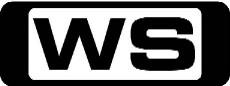 Join Angela Hartnett as she takes up the challenge of cooking Mexican burritos for two busy colleagues that have neither the time nor the inclination to cook themselves.PG12:00PMGary Rhodes' Local Food Heroes: Midlands (R)  Join renowned chef Gary Rhodes in his search to find those that go the extra mile in the name of high quality local food.G1:00PMChefs: Put Your Money Where Your Mouth Is: RS Hispaniola (R)    Putting their reputations and their own money on the line, two celebrity chefs go head-to-head buying food, preparing dishes and selling them to diners at some of the country's most diverse restaurants.PG2:00PMHome and Away Catch-Up (R) (HAW6-886 - HAW6-890) 'CC'    Miss Home and Away this week? Catch up on 7TWO!PG  (A)4:15PM7TWO Sunday Movie Matinee: Vice Versa (R) (1988)  A father and his child switch bodies due to a mysterious skull, which ultimately changes their relationship. Starring JUDGE REINHOLD, FRED SAVAGE, CORINNE BOHRER, SWOOSIE KURTZ and DAVID PROVAL.PG  (A,L,S)6:30PMHeston's Mission Impossible: NHS (R) 'CC'    Heston steps up to help a children's hospital change their menu to food that the children will actually want to eat.PG7:30PMDoc Martin: The Wrong Goodbye (R) 'CC'    **FINAL**One of Bert's money-making schemes goes wrong, resulting in Louisa going into premature labour. Will the baby be alright? Starring MARTIN CLUNES, CAROLINE KATZ, IAN MCNEICE, STEPHANIE COLE and JOE ABSOLOM.PG8:30PMEscape To The Country: Buckinghamshire    **NEW EPISODE**Alistair Appleton is helping a couple to find a character home with contemporary styling in Buckinghamshire.G9:30PM60 Minute Makeover: Leicester    **NEW EPISODE**Claire Sweeney brings designer Kathryn Rayward to the rescue of a family and their partly renovated, repossessed mansion.G10:30PMHomes Under The Hammer    **NEW EPISODE**Martin & Lucy visit a cottage in Exeter, a house in Kent and some stunning accommodation in Glasgow.G11:45PMThe Shield: Blood & Water (R) 'CC'    Vic promises a gang member a top job if sets up his boss. Dutch and Claudette's investigation points to an unexpected suspect. Starring MICHAEL CHIKLIS, CCH POUNDER, BENITO MARTINEZ, WALTON GOGGINS and JAY KARNES.M  (V,D)12:45AMChefs: Put Your Money Where Your Mouth Is: RS Hispaniola (R)    Putting their reputations and their own money on the line, two celebrity chefs go head-to-head buying food, preparing dishes and selling them to diners at some of the country's most diverse restaurants.PG2:00AMHarry's Practice (R)  Join Dr Harry Cooper and Dr Katrina Warren for everything you need to know about animals.G2:30AMThe Bill: Gentle Touch - Part 1 (R) 'CC'  A terrified young woman fears that she has become the victim of a stalker. But as PC Polly Page investigates the case she finds that she too is being drawn into a nightmare world of unseen terror. Starring TONY O'CALLAGHAN, JEFF STEWART, ALEX WALKINSHAW, SIMON ROUSE and JOY BROOK.M3:30AMThe Bill: Gentle Touch - Part 2 (R) 'CC'  As her friendship with stalker victim Emma Roberts develops, PC Polly Page is determined to find the stalker and starts to believe that he might be closer than she thought. Starring TONY O'CALLAGHAN, JEFF STEWART, ALEX WALKINSHAW, SIMON ROUSE and JOY BROOK.M4:30AMNaked City: A Hole In The City (R)  An armed robber is forced to face his past when he hides out with his accomplices in his aunt's Bronx apartment. Starring HORACE MCMAHON, PAUL BURKE, HARRY BELLAVER, NANCY MALONE and ROBERT DUVALL.PG5:30AMMedical Rookies (R) 'CC'    Rookie surgeon, Mary, operates on a trauma patient critically injured when a tree falls on his car. Hosted by JENNIFER KEYTE.PG  (A)6:00AMHome Shopping  Shopping program.6:30AMHome Shopping  Home Shopping7:00AMTeenage Fairytale Dropouts: Lunch Table Of Misfit Fairytales / Lack Of Hocus Pocus 'CC'    Trafalgar, Jeremiah and Fury try to balance being teenagers along with having parents who are famous fairytale characters.C7:30AMHistory Hunters: Native Americans 'CC'    How to speak in Native American sign language and using a feather and wire to make a dream catcher plus a backyard tip with sheets and bamboo poles.C8:00AMToybox: Playing The Game (R) 'CC'    Tom finds some dice with different colours on each side. He decides to have some fun and let the roll of the dice determine what he does for the day. The other toys are less than impressed with the results.P8:30AMDesigning Women: The Pride Of The Sugarbakers (R)  Mary Jo and Julia demonstrate different coaching styles when Sugarbaker's sponsors a little League Team. Starring DIXIE CARTER, DELTA BURKE, ANNIE POTTS, JEAN SMART and MESHACH TAYLOR.PG9:00AMHome and Away - The Early Years (R) 'CC'  Bobby realises she will lose Sam to his father.  Ailsa discovers incriminating evidence against Blake. Starring KATE RITCHIE, NICOLLE DICKSON, JUDY NUNN, RAY MEAGHER and NORMAN COBURN.G9:30AMSons And Daughters (R) 'CC'  Alison discovers the chink in the Hamilton's armour. Gordon and Beryl find the Hamilton house leaves Australia's Wonderland for dead.G10:00AMCoronation Street    Charlie is annoyed to find Shelley once again locked away in her bedroom and threatens to leave her.PG10:30AMStep By Step: Can't Buy Me Love (R)  J.T. lies about being wealthy to a pretty girl, while Carol insists that Frank goes to the gynaecologist with her. Starring PATRICK DUFFY, SUZANNE SOMERS, STACI KEANAN, SASHA MITCHELL and BRANDON CALL.G11:00AMThe Martha Stewart Show: Healthy Snacks (R)    Ideas for healthy snacks with Whole Living editors Terri Trespicio and Shira Bocar and how to propagate ferns with horticulturist Tony Avent. Then, a look at the paintings of artist Ross Bleckner.G12:00PM7TWO Mid Arvo Movie: Return Of Sherlock Holmes (R) 'CC'  Sherlock Holmes and Doctor Watson are alerted to some strange happenings in Devon, which lead them to investigate a man's murder, allegedly perpetrated by a giant dog. Starring JEREMY BRETT, EDWARD HARDWICKE, RAYMOND ADMANSON, NEIL DUNCAN and RONALD PICKUP.M2:15PM7TWO Mid Arvo Movie: Hell Boats (R) (1970)  During World War II an American Commander must use a captured German U Boat to try and destroy the Nazi arsenal in Sicily. Starring JAMES FRANCISCUS, ELIZABETH SHEPHERD, RONALD ALLEN, REUVEN BAR-YOTAM and MARK HAWKINS.PG  (V,S)4:30PMPerfect Strangers: New Kid On The Block (R)  Balki babysits their nine year old neighbour who has an insatiable thirst for action, wreaking havoc on the lives of Larry and Balki. Starring BRONSON PINCHOT, MARK LINN-BAKER, MELANIE WILSON, REBECA ARTHUR and BELITA MORENO.G5:00PMThe Hogan Family: Tobacco Road (R)  Sandy tries to teach Willie about the perils of smoking, but her efforts go up in smoke when she takes up her old habit again. Starring SANDY DUNCAN, JASON BATEMAN, DANNY PONCE, JEREMY LICHT and EDIE MC CLURG.PG5:30PMHomes Under The Hammer (R)    Martin and Lucy visit a property in Wigan that has a case of wash day blues, and a flat in Reading. Then, in Kent, a house that if it were a car it would be a convertible.G6:30PMBargain Hunt: Peterborough 10 (R)    Two teams challenge each other scouring an antiques fair for items to sell at auction. Which team will make the largest profit?G7:30PMMighty Ships: MV Resolution (R) 'CC'    Jump aboard MV Resolution, the world's first self-elevating ship purpose-built solely to build wind farms in the middle of the ocean.G8:30PMWaking The Dead: Black Run - Part 1 (R) 'CC'    Boyd is tormented when a case from his past requires his attention, forcing him to look into his past and examine his conscience. Starring TREVOR EVE, SUE JOHNSTON, WIL JOHNSON, ESTHER HALL and FELICITE DU JEU.M  (V)9:40PMCriminal Minds: The Crossing (R) 'CC'    **DOUBLE EPISODE**Morgan, Prentiss, Reid and J.J. try to stop a stalker before he gets close to the woman who is the object of his affection. Starring JOE MANTEGNA, THOMAS GIBSON, PAGET BREWSTER, SHEMAR MOORE and MATTHEW GRAY GUBLER.M10:40PMCriminal Minds: Tabula Rasa (R) 'CC'     **DOUBLE EPISODE**The team uses brain fingerprinting to question a suspected serial killer who wakes up after four years in a coma. Starring JOE MANTEGNA, THOMAS GIBSON, PAGET BREWSTER, SHEMAR MOORE and MATTHEW GRAY GUBLER.M11:40PMThe Shield: Bottom Bitch (R) 'CC'    A prostitute wants to Vic to punish her former pimp, and Dutch arrests a sex offender in an elderly woman's rape. Starring MICHAEL CHIKLIS, CCH POUNDER, BENITO MARTINEZ, WALTON GOGGINS and JAY KARNES.AV (V,S,A)12:40AMBargain Hunt: Peterborough 10 (R)    Two teams challenge each other scouring an antiques fair for items to sell at auction. Which team will make the largest profit?G1:40AMThis Rugged Coast: Tragedy Reef (R)  Ben Cropp explores Middleton Reef, the southern-most coral reef in the world.G2:35AMDesigning Women: The Pride Of The Sugarbakers (R)  Mary Jo and Julia demonstrate different coaching styles when Sugarbaker's sponsors a little League Team. Starring DIXIE CARTER, DELTA BURKE, ANNIE POTTS, JEAN SMART and MESHACH TAYLOR.PG3:00AMThe Martha Stewart Show: Healthy Snacks (R)    Ideas for healthy snacks with Whole Living editors Terri Trespicio and Shira Bocar and how to propagate ferns with horticulturist Tony Avent. Then, a look at the paintings of artist Ross Bleckner.G4:00AMThe Bill: Gentle Touch - Part 3 (R) 'CC'  PC Page learns what it's like to be a victim of crime as the crazed stalker targets her. DCs Lennox and Glaze focus their investigation on Emma's boss, and discover he had an intriguing visitor in prison. Starring TONY O'CALLAGHAN, JEFF STEWART, ALEX WALKINSHAW, SIMON ROUSE and JOY BROOK.M5:00AMCoronation Street    (R)Charlie is annoyed to find Shelley once again locked away in her bedroom and threatens to leave her.PG5:30AMMedical Rookies (R) 'CC'    Meet the young medical trainees at Westmead Hospital, Australia's biggest teaching hospital. Hosted by JENNIFER KEYTE.PG  (A)6:00AMHome Shopping  Shopping program.6:30AMHome Shopping  Home Shopping7:00AMTeenage Fairytale Dropouts: A Giant Sized Ego / Only Slime Will Tell 'CC'    Trafalgar, Jeremiah and Fury try to balance being teenagers along with having parents who are famous fairytale characters.C7:30AMHistory Hunters: Indigenous Australians 'CC'    How to make music from trees and plants, making messages from sand and sticks and how to throw a boomerang so it comes back!C8:00AMToybox: Itchy Twitchy (R) 'CC'    Tom gets an itch while working in Tina's garden. He can't stop scratching. Tina tries to figure out what's causing the itch.P8:30AMDesigning Women: The Big Desk - Part 1 (R)  Allison, a cousin of Julia and Suzanne, buys out Suzanne's share of the business as an investment. Starring DIXIE CARTER, ANNIE POTTS, JAN HOOKS, JULIA DUFFY and MESHACH TAYLOR.PG9:00AMHome and Away - The Early Years (R) 'CC'  Bobby makes a desperate bid to keep Sam.  Meanwhile Alf and Ailsa are worried that Blake is heading the way of Karen. Starring KATE RITCHIE, NICOLLE DICKSON, JUDY NUNN, RAY MEAGHER and NORMAN COBURN.G9:30AMSons And Daughters (R) 'CC'  Caroline meets a ghost. Alison spins an evil web for Wayne, using Doug as a fly. Starring PAT MCDONALD, IAN RAWLINGS, LEILA HAYES, BRIAN BLAIN and DANNY ROBERTS.G10:00AMCoronation Street    The story of everyday life in a small, tightly knit community in England.PG10:30AMStep By Step: Thirty Something (R)  Dana dates an older man and learns a valuable lesson. Meanwhile, Carol craves all sorts of strange foods. Starring PATRICK DUFFY, SUZANNE SOMERS, STACI KEANAN, SASHA MITCHELL and BRANDON CALL.G11:00AMThe Martha Stewart Show: Gluten-Free Cooking With Elisabeth Hasselbeck (R)    Gluten-free recipes, allergen-friendly kettle corn and how to turn wool sweaters into puppets and pillows.G12:00PM7TWO Mid Arvo Movie: Ruth Rendell’s Bribery & Corruption (R) 'CC'  A young man believes he loves the wife of his father's friend, but he doesn't know that she's having an affair with his father. Starring JAMES D'ARCY, FIONA MOLLISON, DAMIAN ZUK, TIM WOODWARD and JANET DALE.M  (V,A)2:15PM7TWO Mid Arvo Movie: War Paint (R) (1953)  Lieutenant Billings and his army patrol have nine days to deliver a new peace treaty to the missing Indian Commissioner, or there will be war. Starring ROBERT STACK, JOAN TAYLOR, CHARLES MCGRAW, KEITH LARSEN and PETER GRAVES.PG  (V)4:00PMSpecial: Jesus Christ Superstar Arena Spectacular 2013 (R) 'CC'    A behind-the-scenes look into the Jesus Christ Superstar Arena Spectacular, touring Australia in 2013. With Jon Stevens, Andrew O'Keefe, Tim Minchin, Melanie C and Andrew Lloyd Webber.G4:30PMPerfect Strangers: The Breakup (R)  Larry becomes jealous and proposes to Jennifer after they have broken up and she begins dating an old college boyfriend. Starring BRONSON PINCHOT, MARK LINN-BAKER, MELANIE WILSON, REBECA ARTHUR and DAVID SEDERHOLM.G5:00PMThe Hogan Family: The Big Sleep (R)  It's a dream come true for psychology student David when the 'Queen of the All-Nighters' Sandy agrees to participate in a sleep deprivation experiment. Starring SANDY DUNCAN, JASON BATEMAN, DANNY PONCE, JEREMY LICHT and EDIE MC CLURG.PG5:30PMHomes Under The Hammer (R)    Martin and Lucy visit a terrace in Devon, a house of two halves in Swindon and a lot of flat for very little cash in Sleby Yorkshire.G6:30PMBargain Hunt: London 8 (R)    Which team will find a hidden gem and walk away today's daily winner?G7:30PMHighway Patrol: Crash (R) 'CC'    A rainstorm hits Melbourne and a skylarking driver causes massive gridlock when he crashes into trees alongside the freeway.PG  (L)8:00PMMotorway Patrol: Kid Rock (R) 'CC'    A driver breaks down but still beats the odds, a holidaymaker almost costs lives and why people near motorways shouldn't throw stones.PG  (L)8:30PMAir Crash Investigations: Invisible Killer (R) 'CC'    Investigate how a notorious weather danger brought down a plane just outside of Dallas Fortworth Airport.PG9:30PM7TWO Blockbuster Tuesday Movie: Silverado (R) (1985)    KEVIN KLINE, KEVIN COSTNER and JOHN CLEESE star in a tale about four drifters who become unlikely heroes in a battle against a powerful family and a corrupt sheriff. Also starring SCOTT GLENN, ROSANNA ARQUETTE and JEFF GOLDLUM.PG  (V,L)12:20AMBargain Hunt: London 8 (R)    Which team will find a hidden gem and walk away today's daily winner?G1:15AMHomes Under The Hammer (R)    Martin and Lucy visit a mid terrace in Devon, a house of two halves in Swindon and a lot of flat for very little cash in Sleby Yorkshire.G2:30AMDesigning Women: The Big Desk - Part 1 (R)  Allison, a cousin of Julia and Suzanne, buys out Suzanne's share of the business as an investment. Starring DIXIE CARTER, ANNIE POTTS, JAN HOOKS, JULIA DUFFY and MESHACH TAYLOR.PG3:00AMThe Martha Stewart Show: Gluten-Free Cooking With Elisabeth Hasselbeck (R)    Gluten-free recipes, allergen-friendly kettle corn and how to turn wool sweaters into puppets and pillows.G4:00AMThe Bill: Some Like It Hot (R) 'CC'  DC Lennox is stung by comments about his physical fitness and is determined to beat Brownlow at squash. PC Page reaches out to PC Quinnan after her stalking experience, but he rebuffs her. Starring TONY O'CALLAGHAN, JEFF STEWART, ALEX WALKINSHAW, SIMON ROUSE and JOY BROOK.M5:00AMCoronation Street    (R)The story of everyday life in a small, tightly knit community in England.PG5:30AMHarry's Practice (R)  Join DR. HARRY COOPER and DR. KATRINA WARREN for everything you need to know about animals.G6:00AMHome Shopping  Shopping program.6:30AMHome Shopping  Home Shopping7:00AMTeenage Fairytale Dropouts: Golden Goose Chase / Camp Stomp-A-Lot 'CC'    Trafalgar, Jeremiah and Fury try to balance being teenagers along with having parents who are famous fairytale characters.C7:30AMHistory Hunters: Gold 'CC'    How to figure out how much you are worth in gold, how to judge fools gold or real gold and why shopkeepers on the gold fiends struck gold without even digging!C8:00AMToybox: Race Day (R) 'CC'    Tom wants to be a box car race driver and sets about building himself one. The others all get into the act but it doesn't go according to plan.P8:30AMDesigning Women: The Big Desk - Part 2 (R)  Everyone at Sugarbaker's assumes that Allison, who bought out Suzanne's share of the business, is not planning to work there. Starring DIXIE CARTER, ANNIE POTTS, JAN HOOKS, JULIA DUFFY and MESHACH TAYLOR.PG9:00AMHome and Away - The Early Years (R) 'CC'  Fin is devastated by unwelcome news from Fisher.  Will Sam get to see his father again? Starring KATE RITCHIE, NICOLLE DICKSON, JUDY NUNN, RAY MEAGHER and NORMAN COBURN.G9:30AMSons And Daughters (R) 'CC'  Doug flings the gauntlet down in Wayne's face.  Gordon finally begins to see through his son.G10:00AMCoronation Street    The story of everyday life in a small, tightly knit community in England.PG10:30AMStep By Step: The Honeymoon Is Over (R)  J.T. tries to advise Mark on how to handle women, while Carol buys Frank an unusual birthday present. Starring PATRICK DUFFY, SUZANNE SOMERS, STACI KEANAN, SASHA MITCHELL and BRANDON CALL.G11:00AMThe Martha Stewart Show: The Comfort Food Show (R)    Comfort-food recipes including doughnuts with baker Joanne Chang, pulled pork and mashed potatoes with actor Luke Perry and fried chicken from a Brooklyn restaurant.G12:00PM7TWO Mid Arvo Movie: Ruth Rendell's Inspector Wexford: 'Road Rage' Part 1 (R) 'CC' (1998)  The discovery of a body and the kidnapping of three people lead to a major investigation against the clock for Inspector Wexford. Starring GEORGE BAKER, CHRISTOPHER RAVENSCROFT, LOUIE RAMSAY and DIANE KEEN.M  (V,A,L)2:15PM7TWO Mid Arvo Movie: Legend Of The Lost (R) (1957)  An adventurer is hired to escort an explorer across the Sahara desert in search of a fabled lost City, and is joined by a prostitute. Starring JOHN WAYNE, SOPHIA LOREN, ROSSANO BRAZZI, KURT KASZNAR and IBRAHIM EL HADISH.PG  (V)4:30PMPerfect Strangers: A Horse Is A Horse (R)  Larry and Balki buy a racehorse that turns out to be a real nag until Balki tries out a Myposian medicinal concoction to cure the horse. Starring BRONSON PINCHOT, MARK LINN-BAKER, MELANIE WILSON, REBECA ARTHUR and BELITA MORENO.G5:00PMThe Hogan Family: Secretarial Poole (R)  Sandy thinks she's hired 'Robo-secretary' when Mrs Poole fills in and whips the entire school into shape. Starring SANDY DUNCAN, JASON BATEMAN, DANNY PONCE, JEREMY LICHT and EDIE MC CLURG.PG5:30PMHomes Under The Hammer (R)    Martin and Lucy visit a house in Cornwall that leaves a small but warm glow, a building in Faversham Kent that could be a sound investment, and in Yorkshire there's a property where small doesn't mean beautiful.G6:30PMBargain Hunt: Swinderby 4 (R)    With two-hundred pounds to spend at the antiques fair, which team will find themselves a bargain and the largest profit?G7:30PMBorder Security USA (R) 'CC'    Officers encounter drug runners, people smugglers and a woman who says she just wants to party.PG8:00PMDog Squad (R) 'CC'    Corrections officer Maurice and his canine companion Ted, find two prison contractors in possession of drugs and cell phones.PG8:30PMEscape To The Country: Cornwall (R)    Jules Hudson is in Cornwall exploring the area from St Ives to Truro in pursuit of a dream country home. For the mystery house, Jules has not one but two surprises.G9:30PMFantasy Homes by the Sea: Gower    **PREMIERE**Catherine Gee joins a couple in their search for their dream property with great a great view on the rugged Gower Peninsula.G10:30PMHomes Under The Hammer    **NEW EPISODE**Martin & Lucy visit a property in Derbyshire, revisit a development site in Kent and see a property in Staffordshire.G11:45PMThe Bill: Collateral Damage (R) 'CC'  DS McAllister is surprised when her former lover and informant Jamie returns to Sun Hill after the man who wanted him dead dies of a heart attack. Starring TONY O'CALLAGHAN, JEFF STEWART, ALEX WALKINSHAW, SIMON ROUSE and JOY BROOK.M12:50AMThe Martha Stewart Show: The Comfort Food Show (R)    Comfort-food recipes including doughnuts with baker Joanne Chang, pulled pork and mashed potatoes with actor Luke Perry and fried chicken from a Brooklyn restaurant.G2:00AMHome Shopping  Shopping program.2:30AMHome Shopping  Shopping program.3:00AMHome Shopping  Shopping program.3:30AMSons And Daughters (R) 'CC'  Sean is extremely disappointed and hurt by Jill when he realizes the deception she has pulled over him.  A tragedy of catastrophic proportions awaits an anxious Patricia and David.G4:00AMThe Bill: First Impressions - Part 1 (R) 'CC'  Probationary PCs Ben Hayward and Roz Clarke arrive for their first day at Sun Hill, and are subjected to a series of wind-ups by the relief. Starring TONY O'CALLAGHAN, JEFF STEWART, ALEX WALKINSHAW, SIMON ROUSE and JOY BROOK.M5:00AMCoronation Street    (R)The story of everyday life in a small, tightly knit community in England.PG5:30AMHarry's Practice (R) 'CC'  Join DR. HARRY COOPER and DR. KATRINA WARREN for everything you need to know about animals.G6:00AMHome Shopping  Shopping program.6:30AMHome Shopping  Home Shopping7:00AMTeenage Fairytale Dropouts: My Cousin Myron / Not So Adorabella 'CC'    Trafalgar, Jeremiah and Fury try to balance being teenagers along with having parents who are famous fairytale characters.C7:30AMHistory Hunters: Africa 'CC'    How to see if black or white keeps you cooler in the hot desert, how a chicken egg can help write a message and the weirdest ways to win a war tribal style.C8:00AMToybox: How Long Is A Piece Of Wool (R) 'CC'    The toys are playing with one of Charlie's knitted scarves. But when Ned charges around the bedroom to put it away things begin to unravel.P8:30AMDesigning Women: A Toe In The Water (R)  Intent on proving that Julia is afraid to start dating again, Allison questions the sexual preference of Julia's new beau. Starring DIXIE CARTER, ANNIE POTTS, JAN HOOKS, JULIA DUFFY and MESHACH TAYLOR.PG9:00AMHome and Away - The Early Years (R) 'CC'  Adam launches a new business venture.  Fin receives a second chance, but can she make the grade? Starring KATE RITCHIE, NICOLLE DICKSON, JUDY NUNN, RAY MEAGHER and NORMAN COBURN.G9:30AMSons And Daughters (R) 'CC'  Wayne is faced with his past finally catching up with him. Starring PAT MCDONALD, IAN RAWLINGS, LEILA HAYES, BRIAN BLAIN and DANNY ROBERTS.G10:00AMCoronation Street    The story of everyday life in a small, tightly knit community in England.PG10:30AMStep By Step: One Truck, Al Dente (R)  Al and J.T. try to hide the dent they put in Frank's truck. Things turn out badly for Frank when he and Carol attend an 'infant care class'. Starring PATRICK DUFFY, SUZANNE SOMERS, STACI KEANAN, SASHA MITCHELL and BRANDON CALL.G11:00AMThe Martha Stewart Show: Martha Bakes (R)    Martha provides tips and recipes for home bakers. Also, inexpensive ways to update furniture and cabinetry and a recipe for grits with chef Sarah Mastracco.G12:00PM7TWO Mid Arvo Movie: Ruth Rendell's Inspector Wexford: 'Road Rage' Part 2 (R) 'CC' (1998)  The compelling conclusion to the mystery in which Inspector Wexford has to race against time to solve a murder and a kidnapping. Starring GEORGE BAKER, CHRISTOPHER RAVENSCROFT, LOUIE RAMSAY and DIANE KEEN.M  (L,V,A)2:15PM7TWO Mid Arvo Movie: The Wonderful Country (R) (1959)  An American expatriate who has lived most of his life in Mexico, has to choose between helping his birth country or return to the corrupt country that took him in. Starring ROBERT MITCHUM, JULIE LONDON, GARY MERRILL, PEDRO ARMENDARIZ and JACK OAKIE.PG  (V)4:30PMPerfect Strangers: Family Feud (R)  Larry finds himself caught in the middle of a 500-year-old feud between Myposian families when an enemy of Balki's arrives to fight a duel. Starring BRONSON PINCHOT, MARK LINN-BAKER, MELANIE WILSON, REBECA ARTHUR and NICHOLAS KADI.G5:00PMHomes Under The Hammer (R)    Lucy and Martin visit an end of terrace in Sittingbourne, a house in Watford and in Alverston Derby, Martin visits a two up two down.G6:00PMBargain Hunt: Wetherby (R)    Two teams compete to make the most profit when they buy antiques at a fair which are later sold at an auction.G7:00PM7TWO Family Movie: Babe (R) 'CC' (1995)    A tale of precocious piglet's struggle to fit in and become a champion sheep dog  - or, rather, sheep pig. Starring JAMES CROMWELL, HUGO WEAVING, MAGDA SZUBANSKI, JACK THOMPSON and MIRIAM MARGOLYES.G9:00PM7TWO Thursday Movie: Gosford Park (R) 'CC' (2001)    MAGGIE SMITH stars in this mystery thriller set in 1932 where a series of events bridge generations, class, and sex and culminate in a murder or two. Starring MICHAEL GAMBON, KRISTIN SCOTT THOMAS, CAMILLA RUTHERFORD and CHARLES DANCE.M  (L,S)12:00AMThe Bill: A Week Of Nights - Part 1 (R) 'CC'  PC Des Taviner, makes an instant impression on the relief when he starts work on the night shift at Sun Hill, with his overbearing manner and sharp mouth. Starring TONY O'CALLAGHAN, JEFF STEWART, ALEX WALKINSHAW, SIMON ROUSE and JOY BROOK.M1:00AMHomes Under The Hammer (R)    Lucy and Martin visit an end of terrace in Sittingbourne, a house in Watford and in Alverston Derby, Martin visits a two up two down.G2:00AMHarry's Practice (R)  Join DR. HARRY COOPER and DR. KATRINA WARREN for everything you need to know about animals.G2:30AMDesigning Women: A Toe In The Water (R)  Intent on proving that Julia is afraid to start dating again, Allison questions the sexual preference of Julia's new beau. Starring DIXIE CARTER, ANNIE POTTS, JAN HOOKS, JULIA DUFFY and MESHACH TAYLOR.PG3:00AMThe Martha Stewart Show: Martha Bakes (R)    Martha provides tips and recipes for home bakers. Also, inexpensive ways to update furniture and cabinetry and a recipe for grits with chef Sarah Mastracco.G4:00AMThe Bill: First Impressions - Part 2 (R) 'CC'  PCs Hayward and Clarke try to redeem themselves after a disastrous first day, and decide to exact revenge on the wind-up merchants on the relief. Starring TONY O'CALLAGHAN, JEFF STEWART, ALEX WALKINSHAW, SIMON ROUSE and JOY BROOK.M5:00AMCoronation Street    (R)The story of everyday life in a small, tightly knit community in England.PG5:30AMHome Shopping  Home Shopping6:00AMHome Shopping  Shopping program.6:30AMHome Shopping  Home Shopping7:00AMTeenage Fairytale Dropouts: YeOldeFaceScroll Blues / A String Of Promises 'CC'    Trafalgar, Jeremiah and Fury try to balance being teenagers along with having parents who are famous fairytale characters.C7:30AMHistory Hunters: Age Of Exploration 'CC'    How lemons could save your life, a turning telescope fit for an explorer and some ship skills to measure distance and speed for a choppy voyage.C8:00AMToybox: Lots Of Spots (R) 'CC'    Tina gets carried away with some spotty decorating and when she gets some on herself Ned thinks she has some horrid disease.P8:30AMDesigning Women: Dwayne's World (R)  When Carlene's ex-husband arrives and gives her his permission to date. Carlene and Mary Jo tell him she already has a boyfriend. Starring DIXIE CARTER, ANNIE POTTS, JAN HOOKS, JULIA DUFFY and MESHACH TAYLOR.PG9:00AMHome and Away - The Early Years (R) 'CC'  Nick hits the roof when Lou gets a fulltime job.  Can Adam deliver on his promise to Fisher? Starring KATE RITCHIE, NICOLLE DICKSON, JUDY NUNN, RAY MEAGHER and NORMAN COBURN.G9:30AMSons And Daughters (R) 'CC'  Wayne almost kills Ticks with kindness.G10:00AMCoronation Street    The story of everyday life in a small, tightly knit community in England.PG10:30AMStep By Step: Head Of The Class (R)  Cody and Dana enter their tutoring students in a local television game show. Everyone tries to help Carol with the housework, but she finds it hard to sit by and watch. Starring PATRICK DUFFY, SUZANNE SOMERS, STACI KEANAN, SASHA MITCHELL and BRANDON CALL.G11:00AMThe Martha Stewart Show: Valentine's Day Ideas (R)    Join Martha for Valentine's Day ideas, including craft-punched cards, cookie- icing techniques and valentine crafts.G12:00PM7TWO Mid Arvo Movie: Ruth Rendell's Lake Of Darkness (R) 'CC' (1999)  A gripping psychological thriller that has devastating consequences when a young boy misunderstands an offer. Starring JEROME FLYNN, SADIE FROST, LIZ SMITH and NICK REDING.M  (V,S)2:15PM7TWO Mid Arvo Movie: Cromwell (R) (1970)  A Puritan leader sparks a revolution in 17th Century England which is the result of conflicting politics and religion which fuelled the English Civil War. Starring RICHARD HARRIS, ROBERT MORLEY, FRANK FINLAY, PATRICK WYMARK and NIGEL STOCK.PG  (V)5:30PMHomes Under The Hammer (R)    Lucy and Martin visit a gem in the Cornish countryside that is far from the madding crowd, and in London there's more to this one bedroomed flat than meets the eye.G6:30PMBargain Hunt: Lincoln 23 (R)    Two teams are each given two-hundred pounds and have to find a bargain at an antiques fair to later sell at an auction for a profit.G7:30PMBetter Homes And Gardens 'CC'    Details TBA.G8:30PMEscape To The Country: Herefordshire     **NEW EPISODE**Jules Hudson is house hunting in Herefordshire with a couple ready to leave London and settle in the country.G9:30PMCowboy Builders: Lewisham    **NEW EPISODE**Melinda and Dominic help a south London family whose gorgeous Victorian home was ruined by a corrupt builder.PG10:30PMDownsize Me: Sian And Caitlin  **NEW EPISODE**Will Damian and Lee-Anne be able to wrench obese sisters Sian and Catlin from the couch and onto the path of better health?PG11:30PM7TWO Late Movie: Limbo (R) (1999)  Three people are forced to confront their fears when they find themselves stranded in the wilderness on an Alaskan island. Starring MARY ELIZABETH MASTRANTONIO, KRIS KRISTOFFERSON, VANESSA MARTINEZ, HERMINIO RAMOS and DAVID STRATHAIRN.M  (A,L)2:30AMDesigning Women: Dwayne's World (R)  When Carlene's ex-husband arrives and gives her his permission to date. Carlene and Mary Jo tell him she already has a boyfriend. Starring DIXIE CARTER, ANNIE POTTS, JAN HOOKS, JULIA DUFFY and MESHACH TAYLOR.PG3:00AMThe Martha Stewart Show: Valentine's Day Ideas (R)    Join Martha for Valentine's Day ideas, including craft-punched cards, cookie- icing techniques and valentine crafts.G4:00AMThe Bill: Old Enemies (R) 'CC'  P.C. Carver stops a driver who appears a little the worse for wear - former DS Ted Roach. Starring TONY O'CALLAGHAN, JEFF STEWART, ALEX WALKINSHAW, SIMON ROUSE and JOY BROOK.M5:00AMCoronation Street    (R)The story of everyday life in a small, tightly knit community in England.PG5:30AMHome Shopping  Home Shopping6:00AMHome Shopping  Shopping program.6:30AMHome Shopping  Shopping program.7:00AMSaturday Disney 'CC'    Great fun and entertainment including your favourite Disney shows. Hosted by SHAE BREWSTER, CANDICE DIXON and NATHAN MORGAN.G9:00AMShake It Up: Vatalihootsit It Up (R) 'CC'    Cece and Rocky reluctantly give up their tickets to a Katy Perry concert when they are invited to Gunther and Tinka's home to celebrate Vatalihootsit Day and meet their parents, Kashlack and Squitza. Starring BELLA THORNE, ZENDAYA, ADAM IRIGOYEN, DAVIS CLEVELAND and KENTON DUTY.G9:30AMWizards Of Waverly Place: Eat To The Beat (R) 'CC'    Justin starts a lunch club where bands play while students eat. When the music is jazz, Alex arranges for a rock band instead. Starring SELENA GOMEZ, DAVID HENRIE, JAKE T  AUSTIN, JENNIFER STONE and MARIA CANALS-BARRERA.G10:00AMHome Shopping  Shopping program.10:30AMHome Shopping  Shopping program.11:00AMDestination Ski: Tekapo (R)    Discover the Mackenzie country, a winter playground surrounded by glacial blue lakes and crisp white snow.G11:30AMGreat South East    (R)Explore leisure and recreation in South East Queensland.G12:00PMCreek To Coast    (R)Queensland's ultimate outdoor adventure show, featuring the very latest in camping, cruising, fishing and four-wheel-driving. Hosted by Scott Hillier.G 12:30PMQueensland Weekender 'CC'    (R)Dean Miller and his team cover the length and breadth of Queensland with great suggestions for weekends, short breaks and holidays.G1:00PMSydney Weekender 'CC'    (R)Karen takes a trip back in time with two actresses from Channel 7's hottest new drama, A Place to Call Home. Together, the three girls check out some retro style diners serving up fine fare with fifties flair!G1:30PMCoxy's Big Break    (R)Coxy visits a local hotel with great tucker in Beaumaris, checks out a variety of places to eat in and around Castlemaine and hunts for the oldest pub in Melbourne.G2:00PM7TWO Mid Arvo Movie: How To Murder Your Wife (R) (1965)  A bachelor cartoonist finds himself married to the girl who jumped out of a cake at a friend's party the night before. Starring JACK LEMMON, VIRNA LISI, TERRY-THOMAS, CLAIR TREVOR and EDDIE MAYEOFF.PG  (A)4:30PMTreks in a Wild World: Hiking In Alaska / Canyonlands, Arizona  Bradley follows more than four hundred thousand caribou as they migrate across the Arctic tundra to their winter homes, while Holly travels down the Green River in Utah.PG5:00PMGlobe Guides: April    Join the Globe Guide travellers as they celebrate Easter around the world, go diving in Micronesia and trek across Hawaii.PG5:30PMNo Going Back: Provence (R)    Mac and Laura start a new life in the hills of the Cote d'Azur and look forward to an easy life, until things take a turn for the worse.PG6:30PMHeartbeat: Toss Up (R) 'CC'  **DOUBLE EPISODE**A series of burglaries are committed by a bewildering figure known as 'Be-Ro Man' who appears to be targeting Maggie. Starring NICK BERRY, DEREK FOWLDS, BILL MAYNARD, WILLIAM SIMONS and MARK JORDON.PG7:30PMHeartbeat: It's All In The Game (R) 'CC'  **DOUBLE EPISODE**A gangster moves his operations into the area and Nick works undercover to investigate, assisted by former girlfriend, Jill. Starring NICK BERRY, DEREK FOWLDS, BILL MAYNARD, WILLIAM SIMONS and MARK JORDON.PG8:40PMLewis: Music To Die For (R) 'CC'    Lewis and Hathaway are brought in to investigate what looks like a burglary gone wrong. Starring KEVIN WHATELY, LAURENCE FOX, CLARE HOLMAN and REBECCA FRONT.M  (V)10:40PMNazi Hunters: Franz Stangl & Gustav Wagner (R) 'CC'    Franz Stangl was responsible for the death of over 800,000 people in Poland. In 1964, the world's most notorious Nazi hunter received an anonymous tip about Stangl's whereabouts, leading to his arrest.M11:40PM7TWO Late Movie: Threesome (R) (1994)  A beautiful female student is accidentally assigned to share a dorm room with two males: a geek and a party animal. Starring LARA FLYNN BOYLE, STEPHEN BALDWIN, JOSH CHARLES, ALEXIS ARQUETTE and MARTHA GEHMAN.MA  (S,L)1:40AM7TWO Late Movie: How To Murder Your Wife (R) (1965)  A bachelor cartoonist finds himself married to the girl who jumped out of a cake at a friend's party the night before. Starring JACK LEMMON, VIRNA LISI, TERRY-THOMAS, CLAIR TREVOR and EDDIE MAYEOFF.PG  (A)4:00AMTreks in a Wild World: Hiking In Alaska / Canyonlands, Arizona  (R)Bradley follows more than four hundred thousand caribou as they migrate across the Arctic tundra to their winter homes, while Holly travels down the Green River in Utah.PG4:30AMGlobe Guides: April    (R)Join the Globe Guide travellers as they celebrate Easter around the world, go diving in Micronesia and trek across Hawaii.PG5:00AMThis Rugged Coast: Night Prowlers Of The Reef (R)  Ben Cropp explores the fascinating and rarely seen world of the coral reef at night.G